   ЗАДАНИЕ НА ЛЕТО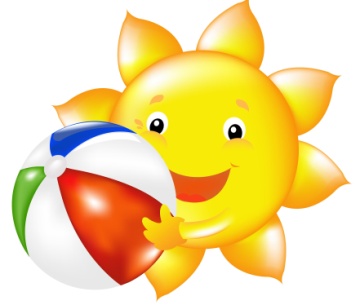 ОТ УЧИТЕЛЯ – ЛОГОПЕДА Я предлагаю это задание всем родителям детей младшего и среднего возраста, которые хотят помочь своим детям правильно научиться говорить.
Задание это весёлое, и тот, кто его выполнит, не соскучится!Вначале немного о серьёзном и даже грустном. Дело в том, что наши дети с каждым годом говорят всё хуже и хуже…  Одной из причин неправильного звукопроизношения является общая слабость мышц речевого аппарата, его вялость, слабость.ПРИЧИНЫ БЫВАЮТ РАЗНЫЕПервая – мамы рано заканчивают кормить детей грудью или не кормят совсем.Ребёнок не успевает «насосать» нужные мышцы. Дело в том, что при сосании активно работает кончик языка – самый главный участник речевого процесса. Сосание – слишком важный процесс для ребёнка, недостаточность может иметь негативные последствия — и эмоциональные, и логопедические.Вторая – меняется характер питания детей старше 1 года.Наши дети сегодня питаются не так, как 20 лет назад…. Растворимые каши, йогурты, бананы, овощные и фруктовые пюре, свежий белый хлеб и сдобное печенье – эта пища неестественна во всех отношениях. Беда такого питания в том, что дети не жуют и не грызут. Они не тренируют мышцы речевого аппарата!Я рекомендую предлагать детям чаще грызть морковку, кочерыжки, сухарики, жевать жевательную резинку (если она доброкачественная, без вредных добавок и красителей – пусть жуют на здоровье после еды!).Третья – аномалии в строении речевого аппарата, в том числе генетически обусловленные.АНОМАЛИИ ТОЖЕ БЫВАЮТ РАЗНЫЕ— Высокое «готическое» нёбо затрудняет произношение звуков [Р],[Рь].— Короткая подъязычная связка затрудняет произношение звуков [Р],[Рь].Если ребёнку не подрезали уздечку в роддоме, он подрос, и у него возникли проблемы с неправильным звукопроизношением, и упражнения для растяжки подъязычной связки не помогли, тогда необходимо сделать пластику уздечки языка в 5 лет. (Необходима консультация стоматолога, ортодонта!)В настоящее время используют высокотехнологичный метод подрезания уздечки лазером, который занимает, примерно, 10-12 мин. Процесс безболезненный и бескровный. Надрез делают с помощью специального стоматологического лазера, который надрезает и мгновенно спаивает ранку.— Массивный или длинный язык, неправильный рост зубов, неправильный прикус – все эти анатомические особенности затрудняют произношение тех или иных звуков.При нормальном ходе речевого развития ребёнок все звуки русского языка должен научиться произносить правильно к 5 – 5,5 годам. Если этого не происходит – ребенку нужна логопедическая помощь.Родители, которые хотят помочь своему ребёнку научиться правильно говорить, сами могут начать играя, заниматься с ребёнком, тренируя мышцы всего артикуляционного аппарата.ТРЕНИРУЕМ НЁБНУЮ ЗАНАВЕСКУ         Тренировка начинается задолго до всех других упражнений – как только ребенок появляется на свет и издает свой первый в жизни крик. Вот это самое «а-а-а!» и есть тренировка нёбной занавески. Малыш, который мало кричал, может в дальнейшем иметь проблемы с речью. Нёбная занавеска бывает слабой по разным причинам. Например, от ангины. Если её не тренировать, воздух будет уходить в нос и голос будет гнусавым. Ребёнок с помощью крика борется за свои права, а заодно и тренирует нёбную занавеску. Но если ребенок тихий и не скандальный – пусть тогда больше поёт. Приучайте ребёнка петь как можно раньше. Не все имеют от природы хороший слух и приятный голос. Но пока ребёнок маленький – это его не смущает. А Вас тем более не должно беспокоить – это же ТРЕНИРОВКА НЁБНОЙ ЗАНАВЕСКИ, а не сольный концерт!Еще для укрепления мышц нёбной занавески советую:— пить маленькими-маленькими глоточками, например, воду из пипетки;— произвольно покашливать — это очень полезное упражнение, т.к. покашливаниевызывает энергичное сокращение мышц на задней стенке глотки, в результатечего происходит полный затвор между носовой и ротовой полостями;— зевать при открытом рте — это упражнение улучшает кровообращениеголовного мозга и усиливает отток венозной крови;— полоскать горло с запрокинутой головой маленьким глотком, жидкостью типа киселя.ТРЕНИРУЕМ ГУБЫ  Маленьким детям очень нравится ощущение вибрации губ, и часто они сами изобретают этот звук, похожий на моторчик, или на то, как останавливают лошадь: «тпру».Для того чтобы научить ребенка «останавливать лошадку губками» издавайте этот звук, приближая губы к его щеке или ладошке, чтобы ребенок почувствовал вибрацию.С ребенком постарше полезно играть на музыкальных инструментах (пианино и скрипка для этого не нужны):— свистеть в свистульку;— дудеть в дудочку;— играть на губной гармошке или на расческе, обернутой папиросной бумагой;— играть на «балалайке»: сложите губы буквой О, вложите в отверстие мизинец ибыстро вибрируйте им, произнося звук О.ДУНЬ-КА!             Упражнения, связанные с дутьём, вырабатывают плавную и длительную воздушную струю, тренируют и губы, и нёбную занавеску.Учите детей выдувать мыльные пузыри, складывая губы «трубочкой», сдувать пух с одуванчика, ватку с ладони, отклонять и гасить пламя свечи или спички.Опустите в таз с водой кораблик (сложенный из бумаги), положите на гладкий стол карандаш или шарик для пинг-понга, и пусть ребенок ДУЕТ, гоняет, перекатывает их – один или соревнуясь с кем-то.Если ребёнок не любит пенку от молока – пусть отдувает её, а не вытаскивает.Бесспорно, понравится всем детям дуть через соломинку, которая опущена в стакан с водой (соком) – получится «буря в стакане» с множеством пузырьков. Соломинка (трубочка) в начале занятий должна быть большого диаметра (5-6 мм), затем меньшего (2-3 мм). Чем длиннее соломинка, тем усиленнее тренируются мышцы губ. Время «бурления» хорошо отмечать на песочных часах.Очень важно контролировать дыхание!Следите за тем, чтобы щеки во время данных игр и упражнений не раздувались, а верхний плечевой пояс не поднимался.Необходимо иметь в виду, что дыхательные упражнения быстро утомляют ребенка: может возникнуть головокружение, поэтому их обязательно надо чередовать с артикуляционными упражнениями.«Т-т-т…», — строчит пулемётчик             Теперь во дворах уже этого не услышишь….. «Т-т-т-т! Тах! Тах!», «Тиу, тиу, пх-х-х – попал!» — вся эта «музыка» войны ушла в прошлое с появлением громко стрекочущих автоматов и прочего современного оружия. Как бы к этому не относились взрослые, мальчишки лишились замечательного упражнения. Ведь даже самый маленький вояка, едва научившись ходить, уже пытался делать «бах-тах-тах!». И эти энергичные звуки, безусловно, шли ему на пользу.                                 Если Вам неудобно выпускать современного ребенка во двор с деревянным ружьём, то уж дома-то никто не мешает отказаться от «озвученных» игрушек и как можно больше звуков воспроизводить самим: вот мотор заводится, вот машина буксует, летит самолёт, строчит пулемёт…             Все эти «т-т-т!» — полезные упражнения для языка!А если не нравится из пулемёта стрелять – предлагаю жевательную резинку изнутри по передним зубам размазывать (так же кончик языка укрепляется), шарики выдувать – заодно и над дыханием поработаем!             Научите ребёнка складывать язык «трубочкой». Попробуйте через эту «трубочку» сдувать лепестки (ватку) с ладони. Можно «крышу красить» — водить, не отрываясь кончиком языка по нёбу вперёд-назад. А если кончик языка вставить в горлышко бутылки и подуть… «загудит пароход». Любимое упражнение всех детей — «облизывать варенье» с верхней губы, а затем сдувать ватку с носа, как фокусник!Надувайте щёки по одной и обе сразу, «лопните шарик»!Попробуйте, детям это очень нравится!Все это полезно проделывать с детьми независимо от того, как у них с речью обстоят дела. Если ребенок в положенный срок сам заговорит правильно – считайте, что Вы хорошо поработали. Если всё же придётся идти к логопеду – знайте, что Вы уже много сделали для своего ребёнка на пути к правильной речи.По материалам   специальных и интернет источников